Notizen zum Erklärvideo | 907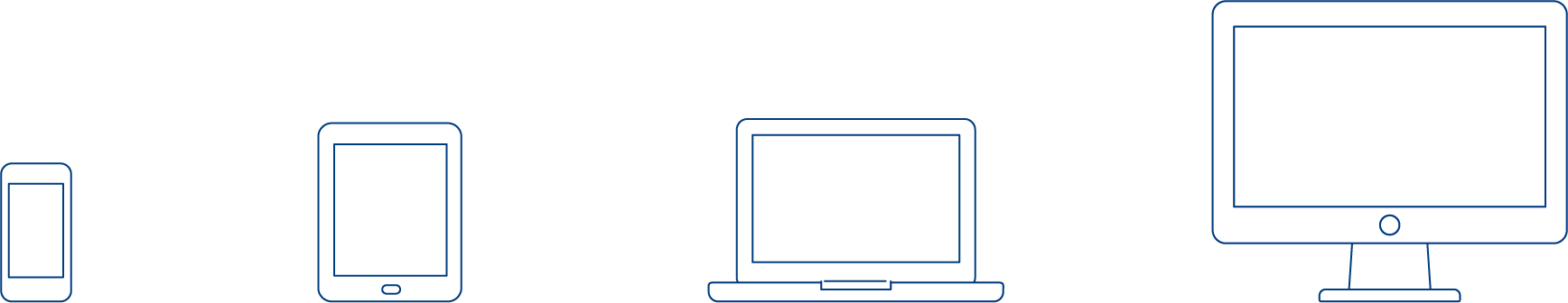 Erklärvideo zum eBook – Teil 3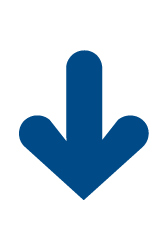 Diese Notiz enthält den vollständigen, gesprochenen Text zum Erklärvideo "So installiere ich das Programm «Adobe Digital Editions» und erstelle ein Konto im SDBB-Shop". Das Manuskript dient als eigenständiges Dokument für das Installieren und Verwenden des eBooks. Es kann zusätzlich mit persönlichen Notizen ergänzt werden und dient damit als Gedankenstütze und Arbeitsinstrument.So benutze ich das eBookDer Inhalt des in drei Landessprachen erhältlichen eBooks ist identisch mit der Druckversion des Handbuchs. Das eBook in Form eines interaktiven PDF enthält kein Lexikon, weil dieses bereits online unter www.lex.berufsbildung.ch verfügbar ist.Ich öffne das Programm «Adobe Digital Edition» und wähle das eBook unter «Regale» aus.Durch verwenden der Leertaste oder über «Menu > Datei > Lesen» öffne ich das eBook.Mit Klick auf das Feld «Inhaltsverzeichnis» kann ich durch das eBook navigieren.Meine Notizen: Über das Menüfeld «Lesen», kann ich:Einen Text markieren; Dafür muss ich einen Textbereich anwählen und über «Menü > Lesen > Markierung hinzufügen» den Text markieren.Eine Seite mit Lesezeichen versehen kann ich über «Menü > Lesen > Lesezeichenhinzufügen».Nachdem ich eine Markierung gesetzt habe, kann ich eine Notiz einfügen. Dafür muss ich zu «Lesezeichen» wechseln und meine Markierung anwählen. Mit Doppelklick auf meine Markierung oder über «Lesezeichenoption» kann ich eine Notiz hinzufügen, bearbeiten und auch löschen.Falls meine Mouse-Einstellung es zulässt, kann ich per Doppelklick im PDF die Funktionen «Markieren – Notiz zum Text hinzufügen» und weitere Funktionen auch direkt anwählen.Meine Notizen: Mit Klick auf das Feld «Lesezeichen» finde ich alle meine Markierungen, Kommentare und Seiten, die ich mit einem Lesezeichen versehen habe.Um die Bildgrösse zu verändern, gehe ich rechts auf «Seitenansicht ändern» oder über «Lesen > PDF Ansicht».Meine Notizen: Dieses eBook erlaubt auch einen direkten Zugriff auf die Hilfsmittel (Checklisten, Merkblätter, Formulare und Praxisbeispiele), die im Handbuch enthalten sind.  Beispiel: Ich wähle im Inhaltsverzeichnis «Teil A > Kapitel A 1 > Punkt 1.1 > Check-liste».Auf dieser PDF-Seite kann ich über den Text oben rechts «CHECK-LISTE» per Klick direkt auf die Website gelangen. Über den Seiten-Titel kann ich die Checkliste öffnen oder sie auf meinem Computer speichern.Meine Notizen: Das Erklärvideo zum eBook besteht aus 3 Teilen. Sehen Sie sich auch noch die weiteren Videos zum eBook an.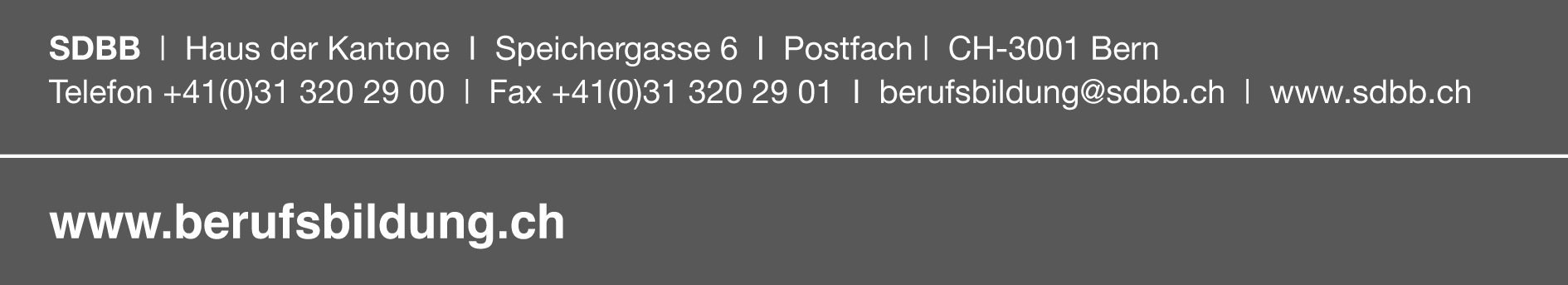 